Colegio Santa María de Maipú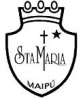 Departamento de Religión y FilosofíaGUÍA 2 DE RETROALIMENTACIÓN  DE RELIGIONCUARTO BÁSICOPRIMER TRIMESTRENombre______________________________________ Curso 4°: ____ Fecha: ______________La biblia es el libro sagrado de los cristianos, en ella encontramos el relato de toda la historia de la salvación, está dividida en dos grandes partes, Antiguo y Nuevo Testamento, hoy veremos cómo está compuesto el Nuevo Testamento.Revisa el link que se adjunta junto a tus padres y responde la guía:https://youtu.be/0MxFW8AaSmE Responde las preguntas en tu cuaderno:Evangelios ¿Cuantos Son? ¿Qué nos relata? ¿En qué orden están?Los Evangelios son 4: Mateo, Marcos, Lucas y Juan y nos cuentan la vida de JesúsHechos ¿De qué nos habla y que nos relata? ¿Cuál es el principal mensaje de este libro?Los Hechos de los Apóstoles cuentan la vida de los primeros Cristianos y los ApóstolesCartas Paulinas ¿Cuántas son? ¿Quién las escribe y qué cuenta? ¿A quién o quienes las dirige?Son 13 cartas, las escribe San Pablo y las dirige a lugares y a personasCarta a Los Hebreos ¿Qué nos cuenta? ¿Quién es el autor de este libro?La importancia de la fe en Dios y no se sabe ciertamente quien es el autorCartas Generales ¿Cuántas y Cuáles son? Nombra quienes las escriben.Son 7: Santiago, I y II de Pedro, Judas, I, II, III de Juan Último Libro del Nuevo Testamento ¿Cómo se llama? ¿Cuál es el mensaje que este último libro nos entrega?El Apocalipsis y es un mensaje escrito en clave porque fue escrito en plena persecución cristiana Recorta, reúnelos en el orden correcto y pega en tu cuaderno los siguientes grupos de algunos libros del Nuevo Testamento: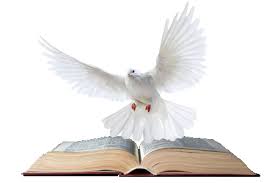 ¡BENDECIDA SEMANA! EVANGELIOS1.- MATEO2.- MARCOS3.- LUCAS4.- JUANCARTAS PAULINAS1.- ROMANOS2.- I CORINTIOS3.- II CORINTIOS4.- GÁLATAS5.- EFESIOS6.- FILIPENSES7.- COLOSENSES8.- FILEMÓN9.- I TESALONICENSES10.- II TESALONICENSES11.- I TIMOTEO12.- II TIMOTEO13.- TITOCARTAS GENERALES1.- SANTIAGO2.- I PEDRO3.- II PEDRO4.- JUDAS5.- I JUAN6.- II JUAN7.- III JUAN